Кабардино-Балкарская РеспубликаМуниципальное казенное  общеобразовательное учреждение«Средняя   общеобразовательная школа №2 с.п. В. Куркужин»Баксанского муниципального района с.п. В.Куркужин                                                                                Телефон (86634) 79-3-50«03» сентября 2016г.Приказ№ 216О назначении  ответственных лиц  за пожарную безопасностьВ соответствии с Положением об организации работы по обеспечению пожарной безопасности, в целях обеспечения пожарной безопасности, охраны жизни и здоровья  школьников и  работников,  в соответствии с требованиями противопожарного режима  общеобразовательного учреждения,-приказываю:1. Назначить ответственным за пожарную безопасность территории и здания учреждения  завхоза Кочесокова З.А.2. Назначить ответственными  за пожарную безопасность:    - учебных кабинетов -    заведующих кабинетами, а в период проведения вних занятий ответственность возложить на учителей-предметников;  -  пищеблока и столовой – Мамбетову  З. Б., повара;   -  электроустановок, отопления школы – завхоза  Кочесокова З.А.3. Ответственным за пожарную безопасность и противопожарноесостояние в своей работе руководствоваться  требованиями «Правилпожарной безопасности в Российской Федерации (ППБ 01-03)». 4.Ответственному за пожарную безопасность Кочесокову З.А.:осуществлять ежедневный контроль за соблюдением противопожарного режима всеми работниками, воспитанниками,  принимать срочные меры по устранению выявленных недостатков в его реализации; проводить с работниками вводный и текущий инструктажи на рабочем месте по пожарной безопасности, согласно установленным срокам с ведением соответствующей документации; проводить не реже одного раза в полугодие практическое занятие по отработке плана эвакуации воспитанников и работников при пожаре; ежедневно проверять наличие и состояние средств пожаротушения, исправность телефонной сети, пожарной сигнализации; следить за состоянием путей эвакуации из здания, освобождать их от посторонних предметов; обеспечивать своевременное выполнение мероприятий пожарной безопасности, предложенных органами Государственного пожарного надзора (предписаний). 4. Ежегодно, в период подготовки к новому учебному году, представлять отчет о выполнении предписаний органов Государственного пожарного надзора. 5. Контроль за исполнением настоящего приказа оставляю за собой.Директор __________/Нахушева С.А./С приказом ознакомлена:Кочесоков З.А.___________Кабардино-Балкарская РеспубликаМуниципальное казенное  общеобразовательное учреждение«Средняя   общеобразовательная школа №2 с.п. В. Куркужин»Баксанского муниципального района с.п. В.Куркужин                                                                    Телефон (86634) 79-3-50 «03» сентября 2016г.Приказ№217О противопожарном режиме в учреждении В  соответствии с Правилами пожарной безопасности в РФ (ППБ 01-03), Правилами пожарной безопасности для общеобразовательных школ, профессионально-технических училищ, школ-интернатов, детских домов, дошкольных, внешкольных и других учебно-воспитательных учреждений (ППБ-101-89), в целях обеспечения пожарной безопасности, охраны жизни и здоровья воспитанников и работников,-                                                 приказываю: Установить  в образовательном учреждении  противопожарный режим:Запретить курение во всех помещениях и на территории                    школы.Запретить разведение костров на территории школы.Оперативно обесточивать электроустановки и бытовые                     электроприборы в помещениях, в которых по окончании рабочего                    времени отсутствует дежурный персонал. 1.4.    Другие электроустановки и электротехнические изделия                     (холодильные камеры и др.) оставлять под напряжением, если это                    обусловлено их функциональным назначением или                    предусмотрено требованиями инструкций по эксплуатации..    Запретить пользоваться электроутюгами, электроплитами и                   другими электронагревательными приборами, не имеющими                        устройств тепловой защиты, без подставок из негорючих                      теплоизоляционных  материалов, исключающих опасность                       возникновения пожара и вне специально выделенных помещений.Запретить размещение и хранение в помещения легковоспламеняющихся веществ и материалов.Запретить хранение в помещениях лакокрасочных изделий.Огневые и другие пожароопасные работы проводить только                   после согласования с администрацией и письменного разрешения                 директора школы.Запретить пользоваться поврежденными розетками,                  рубильниками, другими неисправными электроустановочными                  изделиями. 2. Ответственному за пожарную безопасность Кочесокову З.А.:регулярно проверять состояние  классных и подсобных помещений; проводить один раз в месяц осмотр средств пожаротушения; содержать постоянно свободными запасные выходы из здания; не допускать сжигания мусора на территории школы; следить за наличием исправных средств пожаротушения в кабинетах и специально оборудованных местах в здании; осуществлять своевременно перезарядку огнетушителей; проводить инструктаж с работниками по вопросам пожарной безопасности два раза в год и в период проведения новогодних мероприятий. вывесить на каждом этаже  схемы эвакуации детей в случае возникновения пожара.3.В случае отсутствия  ответственного за противопожарную безопасность в момент возникновения пожара возложить ответственность за организацию эвакуации обучающихся  и работников на дежурного администратора.Действия дежурного администратора:незамедлительно сообщить о пожаре по телефону «01»; организовать эвакуацию детей и сотрудников в соответствии с Планом эвакуации; принять меры к эвакуации документов и материальных ценностей; до приезда пожарной команды организовать тушение пожара имеющимися средствами; организовать встречу пожарной команды и сопровождение ее к месту пожара. 4. Утвердить инструкцию дежурного о порядке действия при угрозе возникновения чрезвычайных ситуаций (Приложение1).5. Ответственность за противопожарную безопасность во время проведения массовых мероприятий, утренников, развлечений возложить на заместителя директора по ВР Жамбаеву И.М..  Ответственному  лицу проводить  проверку путей эвакуации обучающихся  до начала проведения мероприятий.Назначить ответственными за эвакуацию в случае возникновения пожара следующих сотрудников:1й этаж – заместителя директора по УВР Казанову З.А.; 2й этаж –  заместителя  директора по ВР  Жамбаева И.М.6.Возложить ответственность за оказание в случае необходимости медицинской помощи на медицинскую сестру  Казанову М.С. Медицинскойсестре  постоянно следить за наличием необходимых лекарственных средств для оказания помощи в экстренных случаях.7. Проводить тренировочные занятия по эвакуации воспитанников  в соответствии с Планом.8.  Классным руководителям  проводить профилактическую работу с учащимися  согласно перспективному плану ознакомления  детей с правилами пожарной безопасности. 9. Всем работникам неукоснительно соблюдать противопожарный режим  в течение рабочего дня.10. Контроль исполнения настоящего приказа оставляю за собой.Директор _____________/ Нахушева С.А./ С приказом ознакомлены:Казанова З.А.__________Жамбаева И.М._________Кочесоков З.А.__________Къэбэрдей-Балъкъэр   РеспубликэБахъсэн муниципальнэ куейм хыхьэ Къулъкъужын ипщэ къуажэм и муниципальнэ к1эзонэ 1уэхущ1ап1э «Щ1эныгъэ щрагъэгъуэт  курыт еджап1э №2» 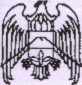 Къабарты-Малкъар РеспубликаБасхан муниципал районуну Верхний Куркужин эл поселениясыны муниципал казна  окъуу учреждениясы « Экинчи номерли орта билим берлен окъуу юйю» Къэбэрдей-Балъкъэр  РеспубликэБахъсэн муниципальнэ куейм хыхьэ Къулъкъужын ипщэ къуажэм и муниципальнэ к1эзонэ 1уэхущ1ап1э «Щ1эныгъэ щрагъэгъуэт  курыт еджап1э №2» Къабарты-Малкъар РеспубликаБасхан муниципал районуну Верхний Куркужин эл поселениясыны муниципал казна  окъуу учреждениясы « Экинчи номерли орта билим берлен окъуу юйю» 